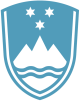 Statement by the Republic of Slovenia at the 30th Session of the UPR Working Group – Review of Cabo Verde Geneva, 8 May 2018Mr President, Slovenia wishes to commend the delegation of Cabo Verde for the national report, its presentation today and the commitment to the UPR process. We would like to note with appreciation the progress made in implementation of both recommendation of Slovenia to Cabo Verde during the 2nd UPR cycle - on alignment of the national legislation with obligations under the Rome Statute and on the fulfilment of reporting obligations. Slovenia would also like to commend Cabo Verde for strengthening protection and promotion of human rights on a number of issues, including by ratification of OP CAT, extending open invitation to special procedures and revision of the Penal Code. However, we remain concerned by the reports on persistent discrimination and violence against women, violence and different forms of exploitation and abuse of children and trafficking in human beings in general.Slovenia would like to make to the Government of Cabo Verde the following recommendations:1. Strengthen the implementation of existing legislative and policy measures on gender equality and protection of women (such as National Gender Equality Plan 2015-2018, Gender-Based Violence Law, provision of the Penal Code regarding trafficking in human beings and forced prostitution etc.);2. Increase the protection of children from violence, exploitation and abuse, especially from sexual exploitation and abuse, trafficking and corporal punishment, by implementing effectively existing legislation and protection measures put in place in recent years.Thank you!